Der Förderverein der Talschule meldet:Ein großes Dankeschön an alle, die sich für unseren geplantenMurmelstein engagiert und gespendet haben!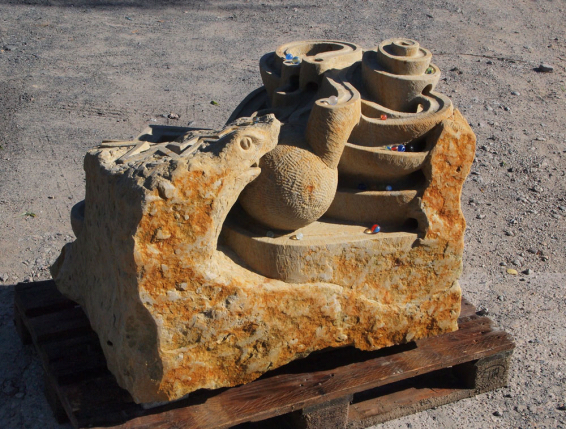 Momentaner Stand der Finanzierung:8115,78 Euro  Davon: 		  2000,00 Euro  Vereinsgeld				  4115,78 Euro  Spenden				  2000,00 Euro  LottomittelDer Verein kümmert sich nun um das „Outfit“ des Steines und die Bestellung.